Name __________________________Period_____Date_________________CK-12 Life Science Concepts For Middle School FlexBook  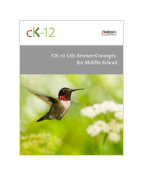 Table of Contents:  11.  Human BodyChapter Outline 11.16 Human Digestive System11.16 Human Digestive SystemAnswer the Review questions #1-2 after you have read this section.1.	What are three functions of the digestive system?____________________________	__________________________________________________________________2.	What is the difference between mechanical and chemical digestion?_______________	__________________________________________________________________	__________________________________________________________________After viewing the first video, answer questions 3-6How Food is Digested (1:44) at http://www.youtube.com/watch?v=RsTwabX4ggI3.  	What type of muscles do you think you have in your esophagus?     	__________________________________________________________________4.	How long does food stay in your stomach?  _______________5.	Where does your food go after leaving your stomach? _________________________6.	What is the role of bile in the digestive system? _____________________________	__________________________________________________________________After viewing the 2nd video, answer questions 7-11Digestive System (1:49) at http://www.youtube.com/watch?v=b20VRR9C37Q7. 	What does the digestive system do to food? _________________________________	__________________________________________________________________8.	Where does digestion start?_____________________________________________9.	Where are most of the nutrients from food absorbed? _________________________10.	What happens to the nutrients once they are absorbed?_________________________	__________________________________________________________________11.	What happens in the colon (large intestine)?_________________________________	__________________________________________________________________Go to Next:  Enzymes in the Digestive System and then scroll to bottom and Go to Next:11.18:  Digestive System Organs  Answer the Review questions 12-13 after you have read this section.12.	Describe peristalsis, and explain why it is necessary for digestion._________________	__________________________________________________________________	__________________________________________________________________13.	In which organs of the digestive system does absorption of nutrients take place?	__________________________________________________________________	After viewing the first video of this section answer questions 14-18.Functions of the Organs of the Digestive Systemhttp://www.youtube.com/watch?v=NtDTy6KLvYo (2:48)14.	What organ starts the digestion process?_____________________________15.	What does this organ do?_____________________________________________	_________________________________________________________________16.	What function does the liver serve in digestion?______________________________17.	How does it work together with the gall bladder?_____________________________	__________________________________________________________________18.	What are the functions of the pancreas?____________________________________	__________________________________________________________________